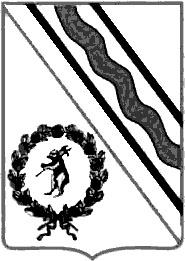 Муниципальный СоветТутаевского муниципального районаРЕШЕНИЕот 26.10.2023  № 10-пг. ТутаевО согласовании ликвидации муниципальногоунитарного предприятия Тутаевского муниципального района «Расчетно-кассовый центр жилищно-коммунальных услуг»В соответствии с Федеральным законом   от 06.10.2003 № 131-ФЗ «Об общих принципах организации местного самоуправления в Российской Федерации, Федеральным законом от 14.11.2002 № 161-ФЗ «О государственных и муниципальных унитарных предприятиях», со статьями 61, 62 Гражданского кодекса Российской Федерации, Порядком создания, реорганизации и ликвидации муниципальных унитарных предприятий на территории Тутаевского муниципального района, утвержденным решением Муниципального Совета Тутаевского муниципального района от 25.04.2019 № 49-п, Уставом Тутаевского муниципального района, Муниципальный Совет Тутаевского муниципального района РЕШИЛ:      1. Согласовать ликвидацию муниципального унитарного предприятия Тутаевского муниципального района «Расчетно-кассовый центр жилищно-коммунальных услуг» (далее – МУП ТМР «РКЦ ЖКУ»), расположенного                  по адресу: 150300, Ярославская область, Тутаевский район,                                                           г. Тутаев, пр-т 50-летия Победы, д. 11.      2.   Опубликовать настоящее решение в Тутаевской массовой муниципальной газете «Берега».      3.    Контроль за исполнением настоящего решения возложить на постоянную комиссию по экономической политике и вопросам местного самоуправления.      4.     Настоящее решение вступает в силу со дня его принятия.Председатель Муниципального СоветаТутаевского муниципального района                                     	М.А.Ванюшкин